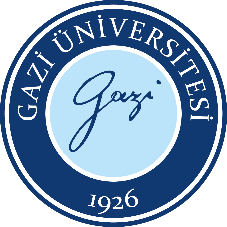 Öğrenci Belge İşlemleri Süreci İş Akış Şeması Doküman No:TÖMER. İA.0035 Öğrenci Belge İşlemleri Süreci İş Akış Şeması Yayın Tarihi:21.09.2023Öğrenci Belge İşlemleri Süreci İş Akış Şeması Revizyon Tarihi:Öğrenci Belge İşlemleri Süreci İş Akış Şeması Revizyon No:Öğrenci Belge İşlemleri Süreci İş Akış Şeması Sayfa:1/1Öğrenci İşleriMerkez MüdürüMüdür YardımcısıGazi Üniversitesi Yurtdışından Öğrenci Kabul Yönergesi (Senatonun 11.09.2020 tarih ve 2020/96 sayılı kararı ekidir.)Gazi Üniversitesi TÖMER Eğitim-Öğretim ve Sınav YönergesiResmi yazışmalarda uygulanacak usul ve esaslar hakkında yönetmelik17 Mart 2016 tarih ve   29656 sayılı Yabancılar ve Uluslararası Koruma Kanununun uygulanmasına ilişkim yönetmelik. Döner Sermaye İşletme Müdürlüğünün ilgili hesap numaraları. (Döner Sermaye Yürütme Kurulunun onayına sunulmak üzere)                                      HAZIRLAYAN                                 ONAYLAYAN                                      ......./......./...........                                  ......./......./...........                         TÖMER Kalite Komisyonu                                  Merkez Müdürü     İMZAİMZA